Krajská správa a údržba silnic Středočeského kraje, příspěvková organizace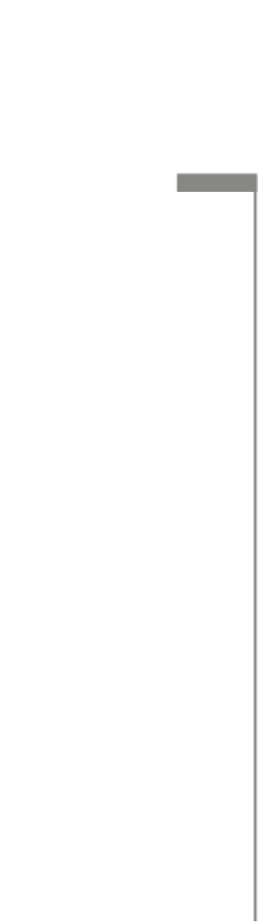 se sídlem:		Zborovská 81/11, Praha 5, Smíchov PSČ: 150 00	IČO:		00066001DIČ:	 	CZ00066001jejímž jménem jedná Bc. Zdeněk Dvořák, ředitelč. smlouvy:    158/00066001/2017	dále jen „Objednatel“ na straně jedné	a		PROSCON, s.r.o.se sídlem:		K Lochkovu 661/39, 154 00  Praha 5IČO:		49356381DIČ:		CZ49356381bankovní spojení:	xxxxxxxxxxxxxxxxxxxxzapsaná v obchodním rejstříku vedeném Městským soudem v Praze, oddíl C, vložka 19831jejímž jménem jedná JUDr., Ing. Pavel Bürger, prokuristač. smlouvy: 	dále jen „Poskytovatel“ na straně druhé(Objednatel a Poskytovatel společně dále též jen „Smluvní strany“)uzavírají tuto dohodu o ukončení platnosti smlouvy o poskytování služeb (dále jen „Dohoda“)Úvodní ustanoveníSmluvní strany uzavřely dne 27.03.2017 smlouvu o poskytování služeb (dále jen „Smlouva“), jejímž předmětem bylo vyhotovení znaleckých posudků na přeložku II/240, II/101 přeložka silnic v úseku D7-D8, II. etapa pro potřeby majetkoprávní přípravy (výkupy pozemků).Předmět DohodySmluvní strany se s ohledem na to, že z důvodu posunu termínů nebylo dosud Poskytovatelem podle Smlouvy plněno, dohodly na ukončení platnosti Smlouvy. Smluvní strany se dále dohodly, že plnění předvídané Smlouvou bude poskytnuto na základě jiného smluvního vztahu uzavřeného mezi Smluvními stranami.Ostatní ujednáníTato Dohoda nabývá platnosti a účinnosti dnem jejího uzavření. Tato Dohoda se vyhotovuje v pěti (5) stejnopisech, z nichž Objednatel obdrží tři (3) stejnopisy a Poskytovatel dva (2) stejnopisy. Každá ze Smluvních stran prohlašuje, že tuto Dohodu uzavírá svobodně a vážně, že považuje obsah této Dohody za určitý a srozumitelný a že jsou jí známy všechny skutečnosti, jež jsou pro uzavření této Dohody rozhodující.V Říčanech dne 18.06.2018V Praze dne 29.06.2018____________________________________________________________Krajská správa a údržba silnic Středočeského kraje, příspěvková organizaceBc. Zdeněk Dvořák, ředitelPROSCON, s.r.o.JUDr. Ing. Pavel Bürger, prokurista